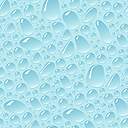 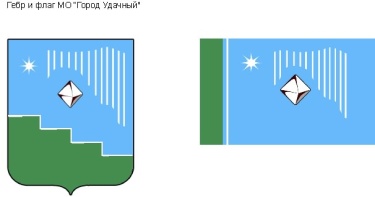 Центральная площадь 1, г. Удачный, Мирнинский район, Республика Саха (Якутия), 678188Факс: (41136) 5-03-70, тел. (41136) 5-25-70; E-mail: adm.udachny@mail.ru	ПОСТАНОВЛЕНИЕ	от «_20_» __12____ 2021г.                                                                                  			№ __753__О внесении изменений в постановлениеот 10.09.2020 № 423 «Об утверждении Порядкаосуществления ведомственного контроля за соблюдением требований Федерального закона от 18.07.2011№ 223-ФЗ «О закупках товаров, работ, услуготдельными видами юридических лиц» и иныхпринятых в соответствии с ним нормативныхправовых актов Российской Федерации»В связи с кадровыми изменениями,ПОСТАНОВЛЯЮ:Внести в Порядок осуществления ведомственного контроля за соблюдением требований Федерального закона от 18.07.2011 № 223-ФЗ «О закупках товаров, работ, услуг отдельными видами юридических лиц» и иных принятых в соответствии с ним нормативных правовых актов Российской Федерации, утвержденное постановлением от 10.09.2020 № 423, следующие изменения:- в пункте 7 слова «ведущий специалист по тарифной политике» заменить словами «главный специалист по планированию и учету доходов, работе с МУП».Настоящее постановление подлежит официальному опубликованию (обнародованию) в порядке, установленном Уставом МО «Город Удачный».Ответственный за направление настоящего постановления для размещения на официальном сайте МО «Город Удачный» и опубликования в газете «Информационный Вестник» главный специалист по планированию и учету доходов, работе с МУП (Руденко Е.С.).Постановление вступает в силу со дня его опубликования (обнародования).Контроль исполнения настоящего постановления возложить на заместителя главы администрации по экономике и финансам (Дьяконова Т.В.)И.о. главы города                                                                       		О.Н. Балкарова